Вступительное слово к педсоветуЗаведующий Чупрова А.И.15.11.2022.Патриотизм – это преданность и любовь к Родине, к ее природе, культуре, народу. Детский сад – это место, где ребенок получает опыт широкого эмоционально – практического взаимодействия с взрослыми и сверстниками в наиболее значимых для его развития сферах жизни. Руководя деятельностью детей, мы, педагоги, формируем такие важные для русского человека черты, как любовь к родному краю, Родине, Российской Армии, истории, уважение к людям других национальностей. Мы знакомим детей с символами государства, историческими личностями, развиваем интерес к русским традициям и промыслам.Любовь к Родине начинается с отношения к самым близким людям - отцу, матери, бабушке, дедушке, с любви к своему дому, улице, на которой ребенок живет, детскому саду, школе, городу. Всему этому мы стараемся научить ребенка с самого младшего возраста.Патриотическое воспитание ребенка - основа формирования будущего гражданина. Задача воспитания патриотизма в настоящее время очень сложна.      Мы с вами все учились в школе и прекрасно помним, какое значение имело когда-то воспитание подрастающего поколения в духе гражданственности и патриотизма. Изменения, прошедшие в нашем обществе в последние десятилетия, привели к деформации этих понятий, лежавших в основании государства. Однако закон маятника возвращает нас к тем идеям, которые были связаны с историей нашей страны. Некрасовские строки: «Поэтом можешь ты не быть, но гражданином быть обязан» - неожиданно приобрели новое весьма актуальное звучание. Патриотическое чувство не возникает само по себе. Это результат длительного целенаправленного воспитательного воздействия на человека, начиная с самого раннего возраста.  Я.А.Каменский, А.С.Макаренко, В.А.Сухомлинский в своих трудах поднимали тему патриотического воспитания. Л.Н.Толстой, К.Д.Ушинский, Е.И.Водовозова говорили о важности этой работы и считали, что воспитывать у детей патриотизм нужно с дошкольного возраста. К.Д. Ушинский считал, что система воспитания порождается историей народа, его материальной и духовной культурой.Патриотическое воспитание дошкольников в условиях реализации ФГОС ДО строится в соответствии с федеральной нормативно-правовой базой. Её основу составляет Конституция, регламентирующая государственные символы, их описание и правила использования флага, герба и гимна РФ, а также определяющая общечеловеческие ценности, среди которых наряду с ценностями демократии, нравственности, российской государственности провозглашены патриотизм и интернационализм. Приоритетная необходимость воспитания патриотизма у детей и молодёжи определяется программой «Патриотическое воспитание граждан Российской Федерации». Базовые ценности и воспитательный идеал на национальном уровне регламентируются «Концепцией духовно-нравственного развития и воспитания личности гражданина России». Отдельные российские законы направлены на практическое решение вопросов патриотической направленности, а именно: увековечена память воинов, которые погибли при защите Отечества, определены дни воинской славы.Нормативно-правовая базаДокументы, которые мы используем в своей работе:Конституция Российской Федерации;Государственная программа «Патриотическое воспитание граждан Российской Федерации» (с изменениями и дополнениями), утверждённая Правительством РФ от 05.10.2010 г.;Концепция духовно-нравственного развития и воспитания личности гражданина России»;Федеральный закон «Об образовании в Российской Федерации»;Федеральный закон «О днях воинской славы и памятных датах России» (с изменениями и дополнениями) от 13 марта 1995 г.;Федеральный закон «Об увековечении Победы советского народа в Великой Отечественной войне 1941-1945гг.» (с изменениями и дополнениями) от 19 мая 1995г.;Федеральный закон Российской Федерации «О внесении изменений в Закон Российской Федерации «Об увековечении памяти погибших при защите Отечества» от 5 апреля 2013 г.;Национальная доктрина образования в Российской Федерации.Надо отметить, что в мае 2020 года президентом В.В. Путиным внесены поправки к закону «Об образовании». Он предложил расширить понятие воспитания учащихся так, чтобы оно было направлено на формирование «чувства патриотизма и гражданственности, уважения к памяти защитников Отечества и подвигам героев Отечества, к закону и правопорядку, человеку труда и старшему поколению, взаимного уважения, бережного отношения к культурному наследию и традициям многонационального народа, к природе и окружающей среде». В закон   включена ст. 12.1 о «требованиях к организации воспитания», по которому образовательным организациям предлагается составить календарный план воспитательной работы.Этим законопроектом президент предлагает сделать воспитание детей и молодежи обязательной частью образовательного процесса. Образование должно включать не только знания и навыки, но и духовные, моральные ценности, которые формируют личность, гражданина, объединяют общество.В нашем учреждении такая Программа разработана и внедрена с сентября 2021 года («Программа воспитания и календарный план мероприятий»).На сегодняшний день существует множество концепций, технологий, парциальных программ, методических разработок и пособий, в которых представлено в разных формулировках и объёмах гражданское, патриотическое воспитание.Программно-методическое обеспечение для использования при планировании работы с воспитанниками по гражданско-патриотическому воспитанию:Алёшина Н.В. «Патриотическое воспитание дошкольников»Зеленова Н. Г., Осипова Л.Е. «Мы живём в России. Гражданско-патриотическое воспитание дошкольников». М., «Скрипторий», 2002.Князева О. Л., Маханёва М. Д. «Приобщение детей к истокам русской народной культуры». Программа. Санкт-Петербург, «Детство-Пресс», 2010;Кондрыкинская Л.А. «С чего начинается Родина. Опыт работы по патриотическому воспитанию в ДОУ». «Сфера», 2005.«Мой родной дом. Программа нравственно-патриотического воспитания дошкольника» под общей редакцией Т.И. Оверчук. М., 2004;Новицкая М.Ю. «Наследие». Патриотическое воспитание в детском саду: методические рекомендации/М.Ю. Новицкая. – М.: Линка-Пресс, 2003. – 197с.Система патриотического воспитания охватывает все уровни воспитательной деятельности и реализуется через такие направления как: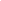 - создание развивающей среды по нравственно-патриотическому воспитанию;- тематические занятия;- взаимодействие с родителями;- взаимодействие с социумом (экскурсии, социальные акции, конкурсы и др.).